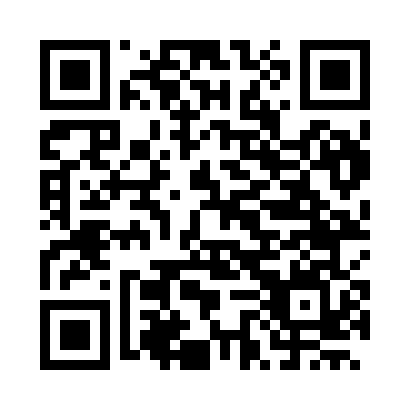 Prayer times for Longavesne, FranceWed 1 May 2024 - Fri 31 May 2024High Latitude Method: Angle Based RulePrayer Calculation Method: Islamic Organisations Union of FranceAsar Calculation Method: ShafiPrayer times provided by https://www.salahtimes.comDateDayFajrSunriseDhuhrAsrMaghribIsha1Wed5:076:301:505:519:1110:342Thu5:056:281:505:519:1210:363Fri5:036:261:505:529:1410:384Sat5:006:241:495:539:1510:405Sun4:586:231:495:539:1710:426Mon4:566:211:495:549:1810:447Tue4:546:201:495:549:2010:468Wed4:526:181:495:559:2110:489Thu4:506:161:495:559:2310:5010Fri4:476:151:495:569:2410:5211Sat4:456:131:495:579:2610:5412Sun4:436:121:495:579:2710:5613Mon4:416:111:495:589:2810:5814Tue4:396:091:495:589:3011:0015Wed4:376:081:495:599:3111:0216Thu4:356:061:495:599:3211:0417Fri4:336:051:496:009:3411:0618Sat4:316:041:496:009:3511:0819Sun4:306:031:496:019:3611:1020Mon4:286:021:496:019:3811:1221Tue4:266:001:496:029:3911:1422Wed4:245:591:496:029:4011:1623Thu4:225:581:506:039:4211:1824Fri4:215:571:506:039:4311:2025Sat4:195:561:506:049:4411:2126Sun4:175:551:506:049:4511:2327Mon4:175:541:506:059:4611:2428Tue4:165:531:506:059:4711:2529Wed4:165:531:506:069:4811:2530Thu4:155:521:506:069:5011:2631Fri4:155:511:516:069:5111:27